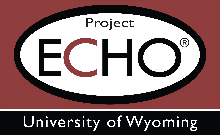           KY SCOPE Case Study Discussion Group FeedbackPresenter Name: Jason Joy; thank you!Agency: PATHwaysTuesday, October 20: Monitoring Child DevelopmentSummary of FindingsSome family/child strengths•	Established bond with safe adults •	Mother involved in treatment and wants services•	Mother has stable income through SSI•	Family support for childrenMaternal relationship and support from her motherGroup attendance, open to adviceDCBS involvementKinship care versus foster careMother’s ability to identify and verbalize goalsMother’s motivation and desire to parentChildren placed togetherChildren healthy and energeticChildren bonded with mother/maternal grandmotherMom receiving prenatal careMom keeps appointmentsDescribe factors that may have kept mom from progressingRelationship with father of children; likely not conducive to mom’s desire for change and growthFear of losing visits with children if relationship with partner is severedPossible unhealthy environment for children at paternal grandparentsFather of 1 year old and child in utero history of drug sales and use; abuse  History of substance use/relapseOngoing relationships with friends and family using substancesStrategies suggestedOT evaluations for childrenAssess children for cortical vision impairmentHousing resources for mother: section 8 if eligibleResidential treatment, Sober Living, or Independent LivingFamily PlanningSocial Stories (see resources)Center based programs for childrenCo-parenting classes/educationEarly Head Start/Head Start enrollment for all three children- possibly in person for high risk childrenPCIT for mom/childrenPeer support for momParenting classesHANDSFirst Steps/Early Intervention Explore paternal family of 4 year old as resourceThe Nest for groups and services for momEncourage new opportunities for mom to have sense of purpose, while boosting confidence if she decides to end relationshipMaternal grandparents’ involvement in treatment as well as visits with kidsEstablish DCBS case plan if not in placeAdult edication for mom to get GED if interestedCoordinate meetings with mom and kin to coach child development and monitoringASQ for childrenNurturing parenting classes for momPlay therapy for children and teach mom techniques so she can implement at homeResources, websites to share HousingFreedom HouseCenter for Women & Children: Franklin County Center for Women and ChildrenChoose Well930 Mary Street, Suite 307
Louisville, KY 40204https://www.choose-well.org/info@choose-well.com
(502) 403-6605Continued Emotional SupportStrongWelliAmStrongWell.com(859) 339-9404Neonatal Abstinence Syndrome Support Facebook Grouphttps://www.nurturingparenting.com/; contact ECC in area as they may provide this class or contact Karen Cottengim; currently provided virtuallyLiteratureSocial Stories by Julia CookHow Does your Engine Run? (Leaders Guide) by Mary Sue Williams & Sherry ShellenbergerEarly Intervention & Educational Programs for women & childrenEarly Childhood Consultant (ECC)http://www.kyhands.com/  for HANDS resource informationDCBS STARTFirst Stepshttps://www.acf.hhs.gov/ohs/about/head-start for Head Start information and locationsThe Nesthttps://agesandstages.com/ for ASQ informationNote: this form modified for KY use by Caroline Gooden and Christine Hausman on 8-28-20 based on University of New Mexico ECHO model and University of Wyoming ECHO SCOPE materials